ANEXO Nº1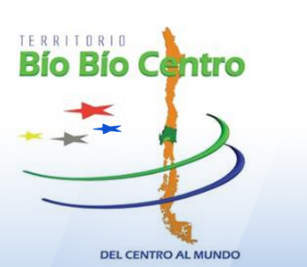 LICITACION “ADQUISICIÓN DE ARIDOS, ASOCIACION DE MUNICIPIOS BIO BIO CENTRO”IDENTIFICACION DE OFERENTEIDENTIFICACIÓN DE PERSONA NATURAL.IDENTIFICACIÓN DE LA PERSONA JURIDICA2.- PRECIO3.  PLAZO DE ENTREGATIEMPO DE ENTREGA DEL SERVICIO: __________________________________________4. OBSERVACION DE OFERENTE (opcional):___________________________________________________________________________________________________________________                         ____________________FIRMA OFERENTEFecha:________________Nombres:Apellidos:R.U.T.:Domicilio Comercial (Calle/Ciudad/País):Teléfono:Correo Electrónico:Nombre Razón Social::R.U.T.:Domicilio Comercial (Calle/Ciudad/País):Teléfono (s):Nombre representante Legal:Rut Representante Legal:Cargo:Teléfono representante Legal:Correo Electrónico:TIPO DE MATERIALValor M3 (Sin IVA)RIPIO BAJO 1 ½” BASE ESTABILIZADA BAJO 1 ½” BASE BAJO 3”BASE BAJO 4”BASE ARENABOLONES